E’ OBBLIGATORIO COMPILARE IL MODULO CON TUTTI I DATI RICHIESTI – NON VERRANNO ACCETTATI MODULI INCOMPLETI I DATI SONO NECESSARI PER L’ISCRIZIONE ALLA F.I.C. AI FINI ASSICURATIVILa/il sottoscritta/o, …………………………………………………….…….……………….…….……………….:..-Recapiti tel. fissi: ……………………………………………..……….. cellulare : ………………………………….indirizzo e-mail	(LEGGIBILE)esercente la patria potestà della/del MINORE………………………………………………………………………….Luogo e data di nascita della/ del minore: ………………..…………………… Cittadinanza: ……………………………- Indirizzo: …………………………………….…………………….……………………………… CAP: ……………………......Codice Fiscale della/del minore: _ _ _ _ _ _ _ _ _ _ _ _ _ _ _ _                                            (LEGGIBILE) CHIEDE CHE LA/IL MINORE PARTECIPI AL CORSO di CANOTTAGGIO             |_|  1 CORSO dal giorno: …13/06/2022………….. al giorno: …24/06/2022    |_|  2 CORSO dal giorno      27/06/2022                   al giorno      08/07/2022    |_|  3 CORSO dal giorno      11/07/2022                   al giorno      22/07/2022Conferma che la/il minore è in grado di nuotare con moto ondoso e di riemergere autonomamente in caso di caduta in mare    | SI|Allega il certificato medico di idoneità all’attività sportiva non agonistica.INFORMATIVATrattandosi di corsi collettivi aperti ad utenti non iscritti alla nostra associazione, quindi senza poter disporre degli appositi armadietti, si sconsiglia di lasciare indumenti costosi, preziosi o somme di danaro nello spogliatoio aperto agli iscritti al corso.Documenti	personali,	portafogli	e	telefoni	cellulari	devono	essere	consegnati all’istruttore prima dell’inizio della lezione, che provvederà alla custodia degli oggetti. Non si risponde in nessun caso per eventuali ammanchi o perdita di effetti personali non lasciati in custodia come suindicato.La stessa norma vale anche durante l’attività in barca.Trattandosi di attività svolta su imbarcazioni, sicure ma pur sempre instabili, può succedere un capovolgimento delle stesse per incapacità del principiante, moto ondoso, insegnamento della risalita in barca a seguito rovesciamento o per un momento ludico e di divertimento. Pertanto evitare di uscire portando con sé effetti personali. Gli eventuali occhiali da vista e/o sole devono essere assicurati con un apposito cordino.Simili precauzioni devono essere adottate dai portatori di apparecchio acustico.In caso di capovolgimento la Società non risponde della perdita degli oggetti non assicurati come già indicato.Il richiedente, nel prendere atto che i suoi dati personali potranno essere trattati nel rispetto della legge 196/2003, consente il trattamento di eventuali dati personali e autorizza l’utilizzo di fotografie in situazioni sportive in cui venga ritratta/o la figlia/o al fine della pubblicazione a corredo di articoli inerenti l’attività sportiva presso la Canottieri Trieste asd.ACCONSENTO	NON ACCONSENTO/     /	/     /Acconsento che mio figlio/a esca autonomamente dalla sede della Canottieri Trieste senza la presenza di accompagnatori.ACCONSENTO	NON ACCONSENTO/     /	/     /Dichiaro di aver letto e compreso correttamente l’informativa.Il genitore   	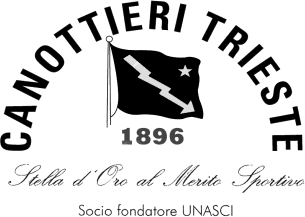 RICCANOTTIERI TRIESTE a.s.d.PONTILE ISTRIA 4 - RIVA GRUMULA6Tel. e Fax: 040 / 306000e-mail: info@canottieritrieste.itHIESTA DI ISCRIZIONE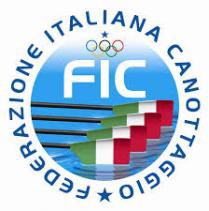 